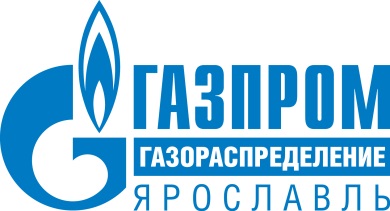 Техническое обслуживание ВДГО/ВКГО (выписка из прейскуранта)Техническое обслуживание ВДГО/ВКГО (выписка из прейскуранта)Техническое обслуживание ВДГО/ВКГО (выписка из прейскуранта)Техническое обслуживание ВДГО/ВКГО (выписка из прейскуранта)действует с 01.01.2023 г.действует с 01.01.2023 г.НомерНаименование работ и газового оборудованияЕдиница измеренияТариф на ТО ВДГО /ВКГО в год (руб.)НомерНаименование работ и газового оборудованияЕдиница измеренияТариф на ТО ВДГО /ВКГО в год (руб.)НомерНаименование работ и газового оборудованияЕдиница измерениядля населения  (с НДС)1234Глава 1.   ТЕХНИЧЕСКОЕ ОБСЛУЖИВАНИЕГлава 1.   ТЕХНИЧЕСКОЕ ОБСЛУЖИВАНИЕГлава 1.   ТЕХНИЧЕСКОЕ ОБСЛУЖИВАНИЕ1Техническое обслуживание                                                                                                                                    плиты одногорелочной газовой                                                        (настольной) "Варочная поверхность"                                                                 повышенной комфортности или импортного производства                                                                                                                                                     без газового духового шкафа                                        плита150,002Техническое обслуживание                                                                                  плиты двухгорелочной газовой                                                                                        с газовым духовым шкафомплита411,003Техническое обслуживание                                                                                                                    плиты двухгорелочной газовой                                                                                                         повышенной комфортности или импортного производства                                                                                                                                 с газовым духовым шкафомплита514,004Техническое обслуживание                                                                                        плиты двухгорелочной газовой                                                                  (настольной)  "Варочная поверхность"                                                                                              с газовым духовым шкафомплита345,005Техническое обслуживание                                                                                    плиты двухгорелочной газовой                                                                                    (настольной) "Варочная поверхность"                                                                                                       повышенной комфортности или импортного производства                                                                                                                  с газовым духовым шкафомплита431,006Техническое обслуживание                                                                                                                  плиты двухгорелочной газовой                                                                                 без газового духового шкафа                                        (с электродуховкой) плита345,007Техническое обслуживание                                                                                         плиты двухгорелочной газовой                                                                                             повышенной комфортности или импортного производства                                                                                                             без газового духового шкафа                                                                                      (с электродуховкой)плита431,008Техническое обслуживание                                                                         плиты двухгорелочной газовой                                                                 (настольной)  "Варочная поверхность"                                                                                 без газового духового шкафа                                        плита142,009Техническое обслуживание                                                                                                                                    плиты двухгорелочной газовой                                                        (настольной) "Варочная поверхность"                                                                 повышенной комфортности или импортного производства                                                                                                                                                     без газового духового шкафа                                        плита178,0010Техническое обслуживание                                                                         плиты трехгорелочной газовой                                                                                                                    с газовым духовым шкафомплита478,0011Техническое обслуживание                                                                                               плиты трехгорелочной газовой                                                                                                                                                                    повышенной комфортности или импортного производства                                                                                                     с газовым духовым шкафомплита598,0012Техническое обслуживание                                                             плиты трехгорелочной газовой                                                      (настольной)  "Варочная поверхность"                                                                                                                             с газовым духовым шкафомплита411,0013Техническое обслуживание                                                                          плиты трехгорелочной газовой                                                                                                                                       (настольной)  "Варочная поверхность"                                                                               повышенной комфортности или импортного производства                                                                                                        с газовым духовым шкафомплита514,0014Техническое обслуживание                                                                                плиты трехгорелочной газовой                                                                                                     без газового духового шкафа                                                                                                                 (с электродуховкой) плита242,0015Техническое обслуживание                                                                                                 плиты трехгорелочной газовой                                                                              повышенной комфортности или импортного производства                                                                                                       без газового духового шкафа                                                                    (с электродуховкой)плита303,0016Техническое обслуживание                                                                                             плиты трехгорелочной газовой                                                                                        (настольной)  "Варочная поверхность"                                                                    без газового духового шкафа                                        плита148,0017Техническое обслуживание                                                                                        плиты трехгорелочной газовой                                                                                                                                           (настольной) "Варочная поверхность"                                                                                      повышенной комфортности или импортного производства                                                                                                                                                    без газового духового шкафа                                        плита185,0018Техническое обслуживание                                                                                          плиты четырехгорелочной газовой                                                     с газовым духовым шкафомплита545,0019Техническое обслуживание                                                                                   плиты четырехгорелочной газовой                                                                                                  повышенной комфортности или импортного производства                                                                                                                               с газовым духовым шкафомплита681,0020Техническое обслуживание                                                                    плиты четырехгорелочной газовой                                                                                                (настольной) "Варочная поверхность"                                                                         с газовым духовым шкафомплита478,0021Техническое обслуживание                                                                                      плиты четырехгорелочной газовой                                                                              (настольной) "Варочная поверхность"                                                                                                                                                               повышенной комфортности или импортного производства                                                                                                                                                                                           с газовым духовым шкафомплита598,0022Техническое обслуживание                                                                                            плиты четырехгорелочной газовой                                                                                без газового духового шкафа                                        (с электродуховкой) плита265,0023Техническое обслуживание                                                                                                                                                                                                         плиты четырехгорелочной газовой                                                                                     повышенной комфортности или импортного производства                                                                                                                  без газового духового шкафа                                                                                    (с электродуховкой)плита331,0024Техническое обслуживание                                                                          плиты четырехгорелочной газовой                                                                                               (настольной) "Варочная поверхность"                                                                               без газового духового шкафа                                        плита220,0025Техническое обслуживание                                                                                     плиты четырехгорелочной газовой                                                              (настольной) "Варочная поверхность"                                                                                                    повышенной комфортности или импортного производства                                                                        без газового духового шкафа                                        плита275,0026Техническое обслуживание                                                                плиты пятигорелочной газовой                                                                                                                    с газовым духовым шкафомплита632,0027Техническое обслуживание                                                                                         плиты пятигорелочной газовой                                                                                     повышенной комфортности или импортного производства                                                                                                                                                         с газовым духовым шкафомплита790,0028Техническое обслуживание                                                                       плиты пятигорелочной газовой                                                                                                                                                                                                                                             (настольной) "Варочная поверхность"                                                                         с газовым духовым шкафомплита555,0029Техническое обслуживание                                                                  плиты пятигорелочной газовой                                                                                                               (настольной)  "Варочная поверхность"                                                                  повышенной комфортности или импортного производства                                                                                                                                  с газовым духовым шкафомплита694,0030Техническое обслуживание                                                                      плиты пятигорелочной газовой                                                                                                                 без газового духового шкафа                                        (с электродуховкой) плита307,0031Техническое обслуживание                                                           плиты пятигорелочной газовой                                                                                 повышенной комфортности или импортного производства                                                                                                                без газового духового шкафа                                                                                    (с электродуховкой)плита384,0032Техническое обслуживание                                                                                     плиты пятигорелочной газовой                                                              (настольной)  "Варочная поверхность"                                                                               без газового духового шкафа                                        плита255,0033Техническое обслуживание                                                                                                                           плиты пятигорелочной газовой                                                                          (настольной) "Варочная поверхность"                                                                                           повышенной комфортности или импортного производства                                                                        без газового духового шкафа                                        плита319,0034Техническое обслуживание                                                                                                  плиты шестигорелочной газовойплита733,0035Техническое обслуживание                                                                                                                                        плиты шестигорелочной газовой                                                                                        повышенной комфортности или импортного производства плита916,0036Техническое обслуживание                                                                                                                           плиты шестигорелочной газовой                                                                          (настольной) "Варочная поверхность"                                                                                           повышенной комфортности или импортного производства                                                                        без газового духового шкафа                                        плита417,0037Техническое обслуживание                                                               газового духового шкафа шкаф духовой478,0038Техническое обслуживание                                                                                индивидуальной газобаллонной установки (ГБУ)                                                                                                                                                              на кухне                                                                                                                                                  с плитой двухгорелочной газовойустановка439,0039Техническое обслуживание                                                                                индивидуальной газобаллонной установки (ГБУ)                                                         на кухне                                                                                                                                            с плитой двухгорелочной газовой                                                                                                                                                                                         повышенной комфортности или импортного производства установка549,0040Техническое обслуживание                                                                                                                                 индивидуальной газобаллонной установки (ГБУ)                                                          на кухне                                                                                                                                                                                          с плитой одногорелочной газовой настольной  установка309,0041Техническое обслуживание                                                                                        индивидуальной газобаллонной установки (ГБУ)                                                                                                                                  на кухне                                                                                                                                                                                                                              с плитой одногорелочной газовой настольной повышенной комфортности или импортного производства  установка386,0042Техническое обслуживание                                                                                  индивидуальной газобаллонной установки (ГБУ)                                                              на кухне                                                                                                                   с плитой двухгорелочной газовой настольной  установка374,0043Техническое обслуживание                                                                            индивидуальной газобаллонной установки (ГБУ)                                                          на кухне                                                                                                                                                     с плитой двухгорелочной газовой настольной повышенной комфортности или импортного производства   установка468,0044Техническое обслуживание                                                     индивидуальной газобаллонной установки (ГБУ)                                                   на кухне                                                                                                                                 с плитой двухгорелочной газовой                                                                                            и электродуховкой  установка374,0045Техническое обслуживание                                                              индивидуальной газобаллонной установки (ГБУ)                                                                                     на кухне                                                                                                                               с плитой двухгорелочной газовой                                                                                   и электродуховкой                                                                                     повышенной комфортности или импортного производства    установка468,0046Техническое обслуживание                                                                                                                                                                   индивидуальной газобаллонной установки (ГБУ)                                                                                                          на кухне                                                                                                                                                                     с плитой трехгорелочной газовойустановка572,0047Техническое обслуживание                                                                                          индивидуальной газобаллонной установки (ГБУ)                                                                      на кухне                                                                                                       с плитой трехгорелочной газовой                                                                                                                                                    повышенной комфортности или импортного производства    установка715,0048Техническое обслуживание                                                                                                 индивидуальной газобаллонной установки (ГБУ)                                                   на кухне                                                                                                              с плитой трехгорелочной газовой настольнойустановка500,0049Техническое обслуживание                                                                                          индивидуальной газобаллонной установки (ГБУ)                                                             на кухне                                                                                                                                                   с плитой трехгорелочной газовой настольной повышенной комфортности или импортного производства    установка625,0050Техническое обслуживание                                                                  индивидуальной газобаллонной установки (ГБУ)                                                                на кухне                                                                                                                                      с плитой четырехгорелочной газовойустановка651,0051Техническое обслуживание                                                                                          индивидуальной газобаллонной установки (ГБУ)                                                           на кухне                                                                                                                     с плитой четырехгорелочной газовой                                                                повышенной комфортности или импортного производства    установка814,0052Техническое обслуживание                                                                                 индивидуальной газобаллонной установки (ГБУ)                                                                                                                                                                                                                                                                                                                                                                                                                                                                             на кухне                                                                                                                      с плитой четырехгорелочной газовой настольнойустановка578,0053Техническое обслуживание                                                            индивидуальной газобаллонной установки (ГБУ)                                                                  на кухне                                                                                                          с плитой четырехгорелочной газовой настольной                                                                                                                                                                                                                                     повышенной комфортности или импортного производства    установка723,0054Техническое обслуживание                                                                              ГБУ, установленной в шкафу,                                                                                                 с плитой двухгорелочной газовойустановка644,0055Техническое обслуживание                                                                                                                           ГБУ, установленной в шкафу,                                                                                                          с плитой двухгорелочной газовой                                                                                                                 повышенной комфортности или импортного производства    установка805,0056Техническое обслуживание                                                                                ГБУ, установленной в шкафу,                                                                                                      с плитой одногорелочной газовой настольной установка343,0057Техническое обслуживание                                                                                                                     ГБУ, установленной в шкафу,                                                                                                                                                           с плитой одногорелочной  газовой настольной повышенной комфортности или импортного производства    установка429,0058Техническое обслуживание                                                                                        ГБУ, установленной в шкафу,                                                                                                                          с плитой двухгорелочной газовой настольной установка572,0059Техническое обслуживание                                                                                    ГБУ, установленной в шкафу,                                                                                с плитой двухгорелочной газовой настольной повышенной комфортности или импортного производства установка715,0060Техническое обслуживание                                                                               ГБУ, установленной в шкафу,                                                                                               с плитой двухгорелочной газовой                                                                                 и электродуховкой  установка572,0061Техническое обслуживание                                                                       ГБУ, установленной в шкафу,                                                                                         с плитой двухгорелочной газовой                                                                   и электродуховкой                                                                                                                                                         повышенной комфортности или импортного производства  установка715,0062Техническое обслуживание                                                                               ГБУ, установленной в шкафу,                                                                        с плитой трехгорелочной газовойустановка711,0063Техническое обслуживание                                                                   ГБУ, установленной в шкафу,                                                                                             с плитой трехгорелочной газовой                                                                            повышенной комфортности или импортного производства установка889,0064Техническое обслуживание                                                                  ГБУ, установленной в шкафу,                                                                                с плитой трехгорелочной газовой настольнойустановка614,0065Техническое обслуживание                                                                    ГБУ, установленной в шкафу,                                                                                                  с плитой трехгорелочной газовой настольной                                                                                                                                                       повышенной комфортности или импортного производстваустановка768,0066Техническое обслуживание                                                                        ГБУ, установленной в шкафу, с плитой четырехгорелочной газовойустановка781,0067Техническое обслуживание                                                                                                           ГБУ, установленной в шкафу,                                                                                      с плитой четырехгорелочной газовой повышенной комфортности или импортного производства установка976,0068Техническое обслуживание                                                                       ГБУ, установленной в шкафу,                                                                                            с плитой четырехгорелочной газовой настольнойустановка708,0069Техническое обслуживание                                                                                    ГБУ, установленной в шкафу, с плитой четырехгорелочной газовой настольной                                                                                                                                повышенной комфортности или импортного производства установка885,0070Техническое обслуживание                                                                                                          ГБУустановка193,0071Техническое обслуживание                                                                                 проточного автоматического водонагревателяприбор836,0072Техническое обслуживание полуавтоматического водонагревателяприбор651,0073Техническое обслуживание                                                                                                                                                            напольного  емкостного водонагревателя  мощностью до 10 кВтприбор797,0074Техническое обслуживание                                                                           напольного  емкостного водонагревателя                                                                                                мощностью  от 10 до 20 кВт    прибор894,0075Техническое обслуживание                                                            напольного  емкостного водонагревателя                                                          мощностью от 20 до 50 кВт   прибор1 119,0076Техническое обслуживание                                                                            напольного  емкостного водонагревателя                                                                   мощностью от 50 до 100 кВт  прибор1 286,0077Техническое обслуживание                                                                                                                                       емкостного водонагревателя  импортного производства (настенного) прибор1 168,0078Техническое обслуживание                                                                                                        двухконтурного водонагревателя с ГВС                                                                                                  (горячее водоснабжение)прибор1 168,0079Техническое обслуживание                                                                 котла импортного производства (напольного)прибор1 856,0080Техническое обслуживание                                                                                      котла типа КЧМ, БЭМкотел1 543,0081Техническое обслуживание                                                                              комбинированной бойлерной установки типа "Мора"установка2 314,0082Техническое обслуживание                                                         отопительного котла ВНИИСТОкотел797,0083Техническое обслуживание                                                                         пищеварочного котлакотел566,0084Техническое обслуживание                                                                                      отоптельной печи с автоматикойпечь438,0085Техническое обслуживание                                                             отопительной печи без автоматикипечь360,0086Техническое обслуживание                                                               газов. оборудования индивидуальной бани                                                           (теплицы, гаража) при одной горелкегорелка926,00(На каждую последующую горелку применять коэф. 0,7)87Техническое обслуживание                                                                       газов. оборудования индивидуальной бани                                                                                                (теплицы, гаража)                                                                                                                          при двух горелкахгорелка1 574,0088Техническое обслуживание                                                                                            газов. оборудования индивидуальной бани                                                                                                                                                  (теплицы, гаража)                                                                                                                                                     при трех горелкахгорелка2 222,0089Техническое обслуживание газов. оборудования индивидуальной бани (теплицы, гаража) при четырех горелкахгорелка2 871,0090Техническое обслуживание                                                 агрегата "Lennox"агрегат546,0091Техническое обслуживание                                                  агрегата  с увлажнителемагрегат598,0092Техническое обслуживание                                                         калорифера газовогоприбор360,0093Технический осмотр                                                                                                                       сигнализатора загазованности                                                                                              с проверкой на герметичность соединенияприбор321,0094Технический осмотр                                                                                                                                                 бытового газового счетчика                                                                                                                            с проверкой на герметичность соединениясчетчик193,0095Проверка на плотность фланцевых, резьбовых соединений и сварных стыков  на газопроводе                                                                           в подъезде здания                                                                                        при диаметре  до 32 мм10 соед.155,0096Проверка на плотность фланцевых, резьбовых соединений и сварных стыков на газопроводе                                                                                       в подъезде здания                                                                                                                                при диаметре  33-40 мм10 соед.198,0097Проверка на плотность фланцевых, резьбовых соединений и сварных стыков на газопроводе                             в подъезде здания                                                                                                                                   при диаметре  41-50 мм10 соед.315,00(При работе с приставной лестницы применять коэф. 1,2)98Проверка на плотность фланцевых, резьбовых соединений и сварных стыков на газопроводе                                                                                                                 в подъезде здания                                                                                                      при диаметредо 32 мм                                                                                                                                   при работе с приставной лестницы10 соед.186,0099Проверка на плотность фланцевых, резьбовых соединений и сварных стыков на газопроводе                                                                          в подъезде здания                                                                                                             при диаметре 33-40 мм                                                                                                                            при работе с приставной лестницы10 соед.238,00100Проверка на плотность фланцевых, резьбовых соединений и сварных стыков на газопроводе                                                                                                                                            в подъезде здания                                                                                                                                                              при диаметре 41-50 мм                                                                                               при работе с приставной лестницы10 соед.378,00101Техническое обслуживание внутридомового газового оборудования при количестве газоиспользующих  приборов на одном стояке до 5 (включительно)стояк887,00102Проверка герметичности внутреннего газопровода и газового оборудования                                                                                       для дома индивидуальной застройкистояк532,00103Техническое обслуживание внутридомового газового оборудования при количестве газоиспользующих  приборов на одном стояке от 6-10стояк1 205,00104Техническое обслуживание внутридомового газового оборудования при количестве газоиспользующих  приборов на одном стояке от 11-15стояк1 543,00105Техническое обслуживание внутридомового газового оборудования при количестве газоиспользующих  приборов на одном стояке 16 и болеестояк1 890,00(При работе с приставной лестницы с перестановкой применять коэф. 1,2; при наличии коллекторов в разводке газопроводов в лестничных клетках или коридорах применять коэф. 1,5)106Техническое обслуживание внутридомового газового оборудования при количестве газоиспользующих  приборов на одном стояке до 5  (включительно)                                                                                            при работе с приставной лестницы с перестановкой стояк1 064,00107Техническое обслуживание внутридомового газового оборудования при количестве газоиспользующих  приборов на одном стояке от 6-10 при работе с приставной лестницы с перестановкой стояк1 446,00108Техническое обслуживание внутридомового газового оборудования при количестве газоиспользующих  приборов на одном стояке от 11-15 при работе с приставной лестницы с перестановкой стояк1 852,00109Техническое обслуживание внутридомового газового оборудования при количестве газоиспользующих  приборов на одном стояке 16 и более при работе с приставной лестницы с перестановкой стояк2 268,00110Техническое обслуживание внутридомового газового оборудования при количестве газоиспользующих  приборов на одном стояке  до 5 (включительно) при наличии коллекторов в разводке газопроводов  в лестничных клетках или коридорах стояк1 331,00111Техническое обслуживание внутридомового газового оборудования при количестве газоиспользующих  приборов на одном стояке от 6-10 при наличии коллекторов в разводке газопроводов  в лестничных клетках или коридорах стояк1 808,00112Техническое обслуживание внутридомового газового оборудования при количестве газоиспользующих  приборов на одном стояке от 11-15 при наличии коллекторов в разводке газопроводов  в лестничных клетках или коридорах стояк2 315,00113Техническое обслуживание внутридомового газового оборудования при количестве газоиспользующих  приборов на одном стояке 16 и более при наличии коллекторов в разводке газопроводов  в лестничных клетках или коридорах стояк2 835,00114Техническое обслуживание внутридомового газового оборудования при количестве газоиспользующих  приборов на одном стояке до 5 (включительно)  при работе с приставной лестницы с перестановкой   и при наличии коллекторов в разводке газопроводов   в лестничных клетках или коридорах стояк1 508,00115Техническое обслуживание внутридомового газового оборудования при количестве газоиспользующих  приборов на одном стояке от 6-10 при работе с приставной лестницы с перестановкой  и при наличии коллекторов в разводке газопроводов    в лестничных клетках или коридорах стояк2 049,00116Техническое обслуживание внутридомового газового оборудования при количестве газоиспользующих  приборов на одном стояке от 11-15 при работе с приставной лестницы с перестановкой  и при наличии коллекторов в разводке газопроводов           в лестничных клетках или коридорах  стояк2 623,00117Техническое обслуживание внутридомового газового оборудования при количестве газоиспользующих  приборов на одном стояке 16 и более при работе с приставной лестницы с перестановкой   и при наличии коллекторов в разводке газопроводов                                                                                                                                          в лестничных клетках или коридорах стояк3 213,00118Включение                                                                                                                           отопительной печи                                                                                 с автоматическим устройством на зимний периодпечь216,00(На каждую последующую печь в пунктах 1.1.31-1.1.32 применять коэф. 0,85)119Включение                                                                                                            двух отопительных печей                                                                                                                         с автоматическим устройством на зимний периодпечь400,00120Включение                                                                                                                       трех отопительных печей                                                                                                          с автоматическим устройством на зимний периодпечь583,00121Включение                                                                                                          четырех отопительных печей                                                            с автоматическим устройством на зимний периодпечь767,00122Включение                                                                                                                                   отопительной печи                                                                                                                                             без автоматического устройства на зимний периодпечь156,00123Включение                                                                                                            двух отопительных печей                                                                                                                         без автоматического устройства на зимний периодпечь289,00124Включение                                                                                                                                            трех отопительных печей                                                                                         без автоматического устройства на зимний периодпечь421,00125Включение                                                                                                                 четырех отопительных печей                                                                                      без автоматического устройства на зимний периодпечь554,00126Включение                                                                                                              отопительного аппарата                                                                                                      на зимний периодаппарат321,00(На каждый последующий аппарат применять коэф. 0,85)127Включение                                                                                                             двух отопительных аппаратов                                                                     на зимний периодаппарат594,00128Включение                                                                                                                                                  трех отопительных аппаратов                                                                                      на зимний периодаппарат867,00129Включение                                                                                                        четырех отопительных аппаратов                                                                                         на зимний периодаппарат1 140,00130Сезонное отключение                                                                                                                                     отопительного аппарата                                                                                       или отопительной печиаппарат150,00(На каждый последующий аппарат, печь применять коэф. 0,85)131Сезонное отключение                                                                                                    двух отопительных аппаратов                                                                     или двух отопительных печейаппарат278,00132Сезонное отключение                                                                               трех отопительных аппаратов                                                                            или трех отопительных печейаппарат405,00133Сезонное отключение                                                                                                               четырех отопительных аппаратов                                                                                                или четырех отопительных печейаппарат533,00134Техническое обслуживание                                                                             лабораторной горелкигорелка392,00135Техническое обслуживание                                                                                     плиты ресторанной с автоматикойгорелка553,00(На каждую последующую горелку применять коэф. 0,4)136Техническое обслуживание                                                                                   плиты ресторанной с автоматикой                                                                  повышенной комфортности или импортного производствагорелка691,00137Техническое обслуживание                                                                                плиты ресторанной с автоматикой                                                                                                                 с двумя горелкамигорелка774,00138Техническое обслуживание                                                                            плиты ресторанной с автоматикой                                                                        с двумя горелками                                                                                повышенной комфортности или импортного производствагорелка968,00139Техническое обслуживание                                                                    плиты ресторанной с автоматикой                                                                    с тремя горелкамигорелка995,00140Техническое обслуживание                                                                                плиты ресторанной с автоматикой                                                                            с тремя горелками                                                                                                                                                                                                                                                                                                           повышенной комфортности или импортного производствагорелка1 244,00141Техническое обслуживание                                                                      плиты ресторанной с автоматикой                                                                                                                                                        с четырьмя горелкамигорелка1 217,00142Техническое обслуживание                                                                                            плиты ресторанной с автоматикой                                                                                                                  с четырьмя горелками                                                                       повышенной комфортности или импортного производствагорелка1 521,00143Техническое обслуживание                                                                                             плиты ресторанной с автоматикой                                                                                                                                         с пятью горелкамигорелка1 438,00144Техническое обслуживание                                                                             плиты ресторанной с автоматикой                                                             с пятью горелками                                                                                                                                                  повышенной комфортности  или импортного производствагорелка1 798,00145Техническое обслуживание                                                                                                         плиты ресторанной с автоматикой                                                                                                                 с шестью горелкамигорелка1 659,00146Техническое обслуживание                                                                                                                 плиты ресторанной с автоматикой                                                                                  с шестью горелками                                                                                                         повышенной комфортности или импортного производствагорелка2 074,00147Техническое обслуживание                                                                           плиты ресторанной без автоматики горелка426,00(На каждую последующую горелку применять коэф. 0,4)148Техническое обслуживание                                                                                   плиты ресторанной без автоматики                                                                                                                                  повышенной комфортности или импортного производствагорелка533,00149Техническое обслуживание                                                                          плиты ресторанной без автоматики                                                                 с двумя горелкамигорелка596,00150Техническое обслуживание                                                                                                                      плиты ресторанной без автоматики                                                                                                                                с двумя горелками                                                                                                       повышенной комфортности или импортного производствагорелка745,00151Техническое обслуживание                                                                               плиты ресторанной без автоматики                                                                                                                              с тремя горелкамигорелка767,00152Техническое обслуживание                                                                                                плиты ресторанной без  автоматики                                                                                                                        с тремя горелками                                                                                                                           повышенной комфортности или импортного производствагорелка959,00153Техническое обслуживание                                                                            плиты ресторанной без автоматики                                                                          с четырьмя горелкамигорелка937,00154Техническое обслуживание                                                                                              плиты ресторанной без автоматики                                                                             с четырьмя горелками                                                                            повышенной комфортности или импортного производствагорелка1 171,00155Техническое обслуживание                                         кипятильника КНДприбор446,00156Включение                                                                                                                плиты ресторанной или котла варочного                                                                                                                                        с автоматикой                                                                                                                 на сезонную работу пищеблокагорелка405,00(На каждую последующую горелку применять коэф. 0,4)157Включение                                                                                                    плиты ресторанной или котла варочного                                                                                                                                   с автоматикой                                                                                                                                 с двумя горелками                                                                                                         на сезонную работу пищеблокагорелка567,00158Включение                                                                                              плиты ресторанной или котла варочного                                                                       с автоматикой                                                                                                                                           с тремя горелками                                                                                                   на сезонную работу пищеблокагорелка729,00159Включение                                                                                                                                                                                               плиты ресторанной или котла варочного                                                                       с автоматикой                                                                                                                 с четырьмя горелками                                                                                                                         на сезонную работу пищеблокагорелка891,00160Выключение                                                                                                         плиты ресторанной или котла варочного                                                                                                                                                                                   после сезонной работы пищеблокаплита ( котел)129,00(На каждую последующую плиту (котел) применять коэф. 0,85)161Выключение                                                                                                                                                          двух плит ресторанных или двух котлов варочных после сезонной работы пищеблокаплита (котел)239,00162Выключение                                                                                                                                 трех плит ресторанных или трех котлов варочных после сезонной работы пищеблокаплита (котел)348,00163Выключение                                                                                                четырех плит ресторанных или четырех котлов варочных                                                                                                                                                                      после сезонной работы пищеблокаплита (котел)458,00164Техническое обслуживание пароконвектоматапароконвектомат1 520,00165Техническое обслуживание пробкового крана диаметром до 25 ммкран119,00166Техническое обслуживание пробкового крана диаметром 25-40 ммкран155,00167Техническое обслуживание пробкового крана диаметром   50 ммкран211,00168Техническое обслуживание газового грилягазовый гриль566,00Примечания1. Работы по техническому обслуживанию и ремонту по заявкам газопроводов и газового оборудования1. Работы по техническому обслуживанию и ремонту по заявкам газопроводов и газового оборудования   выполняет слесарь по эксплуатации и ремонту газового оборудования.   выполняет слесарь по эксплуатации и ремонту газового оборудования.